Я, Урих Татьяна Александровна, инструктор по физической культуре д/с№88.Уважаемые родители! Наступила Пасхальная неделя
И я предлагаю вашему вниманию игры  – играйте вместе с детьми!! 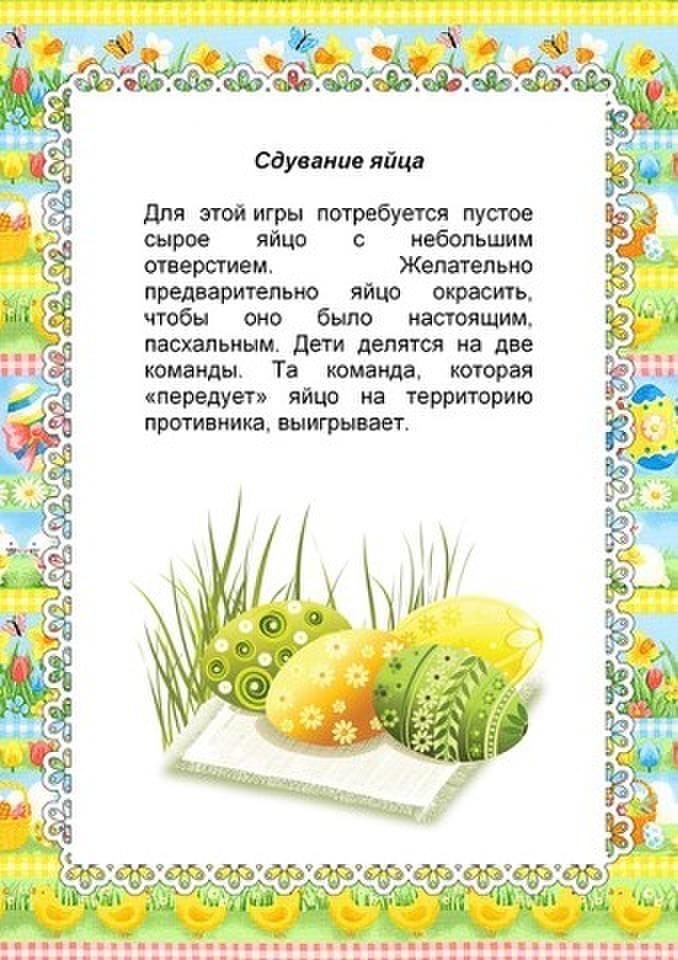 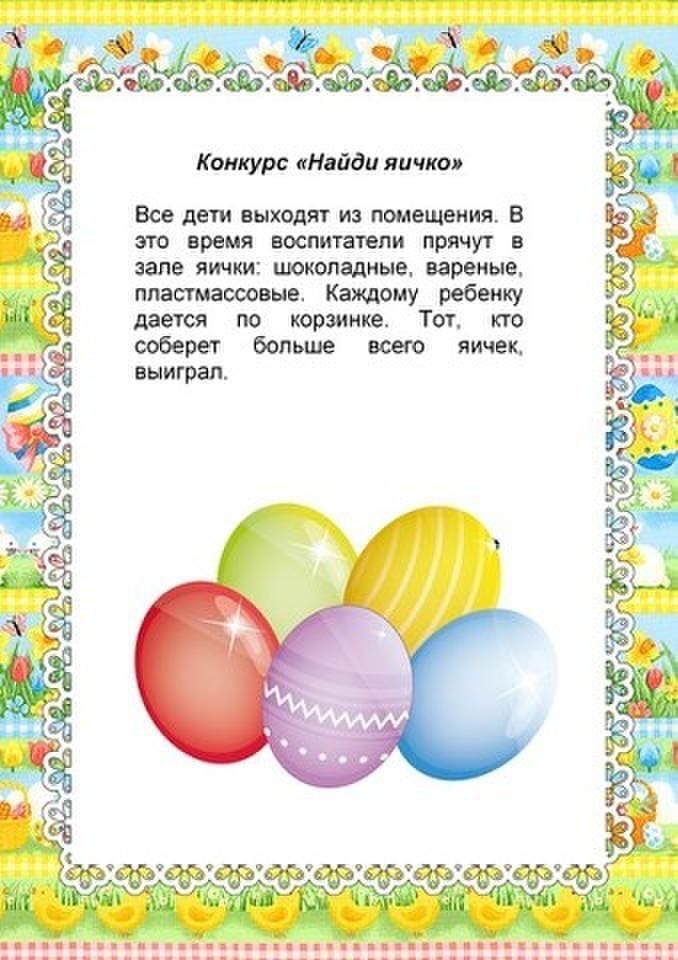 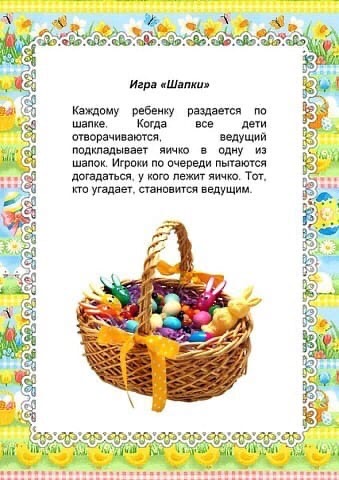 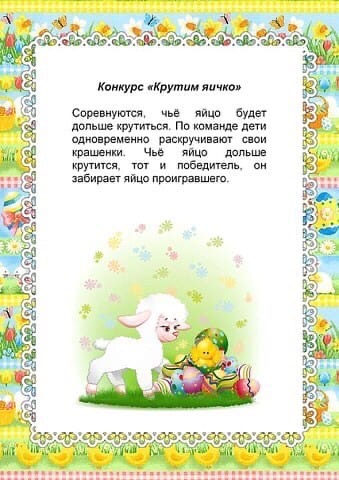 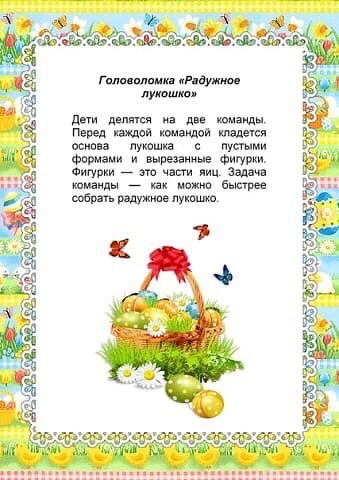 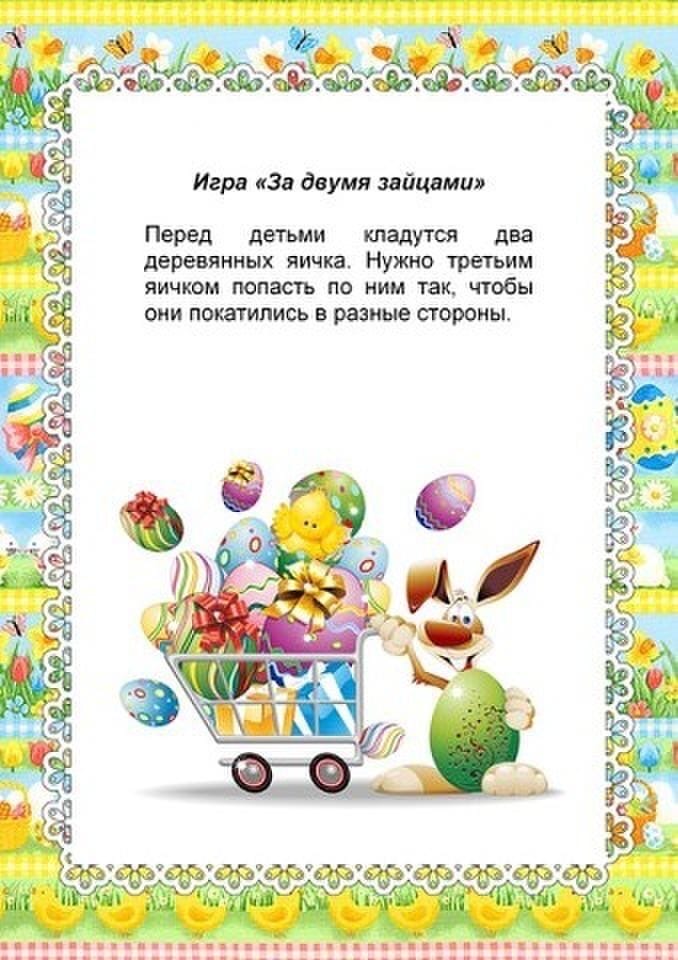 